Monday 29th March – Year 4 Group 4Please learn the following spellings.
You will be tested on them next Monday. This week, try this strategy: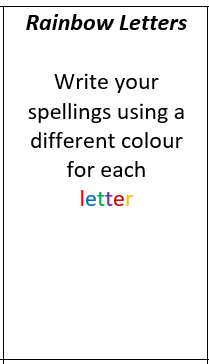 Monday 29th March – Year 4 Group 4Please learn the following spellings.
You will be tested on them next Monday. This week, try this strategy:houseoldsaidlittlearebackmadechildrenhouseoldsaidlittlearebackmadechildren